Паршакова Екатерина СергеевнаМАОУ «СОШ №108», г.ПермьКОНСПЕКТ УРОКА ПО ТЕМЕ «ПРИЗНАКИ ПАРАЛЛЕЛЬНЫХ ПРЯМЫХ»План урока:Оргмомент (1 минута).Подготовка к изучению нового материала (10 минут).Введение нового материала: признаки параллельных прямых (15 минут).Закрепление материала (8 минут).Подведение итогов (5 минут).Домашнее задание (1 минута).  Ход урокаВид доскиКарточки для раздачиЛитература«Геометрия 7-9 класс» автор Л. С. Атанасян.http://school-collection.edu.ruГазета «Математика», 2008. № 15.И.М.Смирнова, В.А.Смирнов «Программа и  тематическое  планирование к учебнику Геометрии 7 - 9».Деятельность учителяДеятельность учащихсяЗапись на доске, слайдеОргмомент.- Здравствуйте! Садитесь.Подготовка к изучению нового материала.- Здравствуйте! Садитесь. На прошлом занятии мы с вами познакомились с понятием параллельные прямые. Давайте вспомним, какие же прямые так называются? -Молодцы! А помните ли вы как они выглядят?  Вот перед вами три рисунка, определите на каком изображены параллельные прямые? - А почему на рисунке 3 прямые не параллельные?- А если мы продолжим прямые в других рисунках, может они тоже пересекутся, где – нибудь за пределами доски, ведь прямая у нас бесконечна! Как же тогда с точностью определить что прямые являются параллельными?- Молодец, Маша! Но если я проведу секущую следующим образом! То как же тогда быть? Здесь явно видно, что они не перпендикулярны секущей.- Вот для того чтобы с точностью определить что две прямые параллельные, и изучаются признаки параллельных прямых. Давайте запишем тему сегодняшнего урока.Но перед тем как познакомится с признаками параллельности прямых,  нужно вспомнить такие понятия как: секущая, накрест лежащие углы, односторонние углы и соответственные углы.- Для начала, вспомним определение секущей. Кто хочет ответить? Ирина, предоставляю тебе слово!- Правильно, молодец!- Перед вами изображены две параллельные прямые и секущая к ним, так же отмечены углы, которые образовались. Мне нужны три помощника, кто хочет поработать у доски?Катя, тебе нужно выписать накрест лежащие углы.Саша, а тебе соответственные углы.А тебе, Мила, остаются внутренние.А остальные записывают их  в тетрадях!-Готовы? Ребята, проверти, правильно ли Катя, Саша и Мила выписали углы?  У вас так же?Спасибо, Хорошо. Садитесь!Введение нового материала.- Итак, мы с вами определили, что с помощью определения нельзя с точностью определить что прямые параллельные. Остановимся более подробно на накрест лежащих углах, это у нас углы  и ,  и . И первый признак звучит легко: Теорема : Если при пересечении двух прямых секущей, накрест лежащие углы равны, то прямые параллельны. У вас уже в тетрадях есть чертеж на котором отмечены накрест лежащие угла, давайте измерим меру этих углов и сравним их, и докажем, что они действительно равны.- У кого что получилось?Значит, возможности инструментов ограничены. Поэтому нужно доказать эту теорему иначе.Приступим к доказательству этой теоремы. Записываем что нам дано и что нужно доказать.Нам даны две прямые а и b и секущая АВ, накрест лежащие углы равны  рисунок под буквой а. Нужно доказать, что а//b.Доказательство: Рассмотрим рисунок под буквой б, если углы 1 и 2 прямые, то прямые  а и b перпендикулярные прямой АВ и, следовательно, параллельны. Рассмотрим случай, когда углы 1 и 2  не прямые. Из середины О отрезка АВ проведем перпендикуляр  ОН к прямой а (рисунок под буквой в). На прямой b от точки В отложим отрезок , равный отрезку АН, как показано на рисунке под буквой в, и проведем отрезок . Рассмотрим треугольники ОНА и , что мы у них замечаем?-Почему, Катя, они равны?Молодец, правильно! Кто еще что заметил?Действительно, мы же с вами строили равные отрезки! Умничка, Света! Из теоремы нам дано что накрест лежащие углы 1 и 2 равны!Итак, у нас получилось, что в треугольниках ОНА и  равны две стороны, это АО=ОВ и = АН и  , что тогда можно сказать об этих треугольниках?Правильно. А из равенства треугольников следует, что  и . Действительно ли это верно? Андрей, скажи нам! Опираясь на что мы сделали такой вывод?Ну подумай, как же из равенства треугольников можно сделать такой вывод?Молодец! Конечно, если треугольники равны, то и все их элементы будут соответственно равны. Продолжим, из равенства этих углов  можно сделать вывод, что точка  лежит на продолжении луча ОН , тогда получается, что точки Н, О  и  лежат на одной прямой, а из равенства  следует, что угол 6 – прямой, т.к. угол 5 – прямой. Значит прямая  перпендикулярна прямым а и b. А прямая , чем является для прямых а и b? Значит, они перпендикулярны секущей, а это говорит о том, что прямые а и b параллельны. Вот мы с вами вместе и доказали теорему. У нас осталось еще два признака параллельности прямых. Давайте их зачитаем из учебника на странице 54. Маша, прочитай самую верхнюю теорему.Итак, на рисунке (обращается к рисунку который был сделан еще в самом начале урока) у нас соответственные углы, это   и ,и , и ,  и . И если они равны, то прямые будут параллельны.Коля, прочитай следующую терему.На рисунке (обращается к рисунку который был сделан еще в самом начале урока), Внутренние, это   и ,  и . И вот если сумма этих углов 180 градусов, то прямые будут параллельны, т.е. если  или , прямые будут параллельны.Ученики дают определение параллельных прямых: две прямые на плоскости называются параллельными, если они не пересекаются.- рисунок 1 и 3.- Потому что они пересекаются.Возможные гипотезы:Петя: Как в Ералаше провести прямые через всю комнату, до тех пор, пока они не сомкнутся!!!Маша: А мы на прошлом занятии говорили, что параллельные прямые перпендикулярны секущей! Надо провести секущую, и чтобы эти прямые были ей перпендикулярны.- Не знаем!Ученики записывают в своих тетрадях тему урока.Ирина: Прямая называется секущей, если она пересекает прямые в двух точках.Катя: Я!Саша: А можно я!Мила: И я!Катя, Саша и Мила работают у доски, а остальные у себя в тетрадях.Ребята проверяют, правильно ли записано на доске и сверяют со своими записями.- Да!Ученики измеряют градусную меру углов.- У меня получилось!/ У меня немножко не совпадает/  У меня только  и  равны, а  углы  и  не равны.Записывают в тетрадях, что дано, что нужно доказать и доказательство теоремы за учителем.Катя: ОА=ВОКатя:  Потому что точка О середина стороны АВ.Вася: А мы вот на доске написали, что = АН.Света: А еще мы в самом начале сказали что у нас .- Они равны!!!Андрей: Наверно.Андрей: Я не знаю!Андрей: Если треугольники равны, значит все их углы тоже будут равны.- Секущей.Маша: Если при пересечении двух прямых секущей соответственные углы равны, то прямые параллельны.Коля: Если при пересечении двух прямых секущей сумма односторонних углов равна 180 градусам, то прямые параллельны.Заранее на доске:- Слайд №1.(тема урока)Ведется запись на доске:Накрест лежащие:  и ,  и Соответственные углы:  и ,и , и ,  и Внутренние:  и ,  и Слайд № 2   (Формулировка теоремы и рисунки для доказательства теоремы)Ведется запись на доске. Дано: а и b –параллельные прямые, секущая А,  - накрест лежащие. Доказать, что а//b.Доказательство:1) а//b2) = АН. и :  ОА=ВО, = АН,    =   лежит на продолжении луча ОН,  точки Н, О  и  лежат на одной прямой.  . и b.  - секущая.  а//b.Закрепление материала.- Давайте еще раз повторим все признаки параллельности прямых.А теперь решим небольшие задачи из учебника. Задание № 186. разберем его все вместе, под буквой а. Учитель читает условие задачи вслух. Делает соответствующий чертеж.-  Рассмотрим углы 1 и 4, какими они являются? Если мы знаем градусную меру угла 1, мы сможем узнать меру угла 4? Как?Угол 4 у нас равен?Теперь рассмотрим углы 4 и 7, что вы про них можете сказать?Итак, мы получили, что соответственные углы равны, значит какой вывод можно сделать?  А почему? Сформулируйте его! А теперь самостоятельно решите под буквой  в.-Что вам нужно было знать, решая этот пример? Дети все вместе повторяют его.Ученики решают  вместе с учителем задание под буквой а.Ученики делают соответствующий чертеж в тетрадях.- Смежными.-Да! Из 180 градусов вычесть 37.- 143 градуса.- Они  равны! И они соответственные!- Что прямые параллельны. По второму признаку параллельности прямых. Если при пересечении двух прямых секущей соответственные углы равны, то прямые параллельны.Ученики самостоятельно решают под буквой в.- Какие углы являются вертикальные, смежные, соответственные и признак параллельности прямых.Ведется запись на доске.Дано: , .Доказать, что а//b.Решение: и - смежные. . и - соответственные. . По 1 признаку параллельности прямых  а//b.Подведение итоговПо двум вариантам предлагается учащимся выполнить контрольное задание (карточки) и проверить их, поменявшись тетрадями в парах.Ученики самостоятельно выполняю тест и затем меняются работами с соседом по парте и отмечают правильные ответы и ставят при этом отметку своему однокласснику, согласно критериям.Слайд № 3 (ответы на тест)Домашнее заданиеДомашнее задание: п.25, страница 52, признаки параллельности двух прямых, их доказательство. Задачи № 189 и № 190.Ученики записываю домашнее задание себе вдневники.Слайд № 4 (домашнее задание)(Запись ведется во время урока и остается до конца урока)Накрест лежащие:  и ,  и Соответственные углы:  и ,и , и ,  и Внутренние:  и ,  и (Запись ведется во время урока)Дано: а и b –параллельные прямые, секущая А,  - накрест лежащие. Доказать, что а//b.Доказательство:1) а//b2) = АН. и :  ОА=ВО, = АН,    =   лежит на продолжении луча ОН,  точки Н, О  и  лежат на одной прямой.  . и b.  - секущая.  а//b.Дано: , .Доказать, что а//b.Решение: и - смежные. . и - соответственные. . По 1 признаку параллельности прямых  а//b.(Заранее) Ответы 1 варианта.1) Накрест лежащие углы: 6 и7; 2и3.    Односторонние углы: 2 и 7; 6 и3.2)а)т.к. 4=6=350(накрест лежащие),то а║b.б) т.к4=2=400, 6=1800- 1400=1600, 4=6(накрест лежащие),то с║d. 6=1800- 1400=1600, 4=6(накрест лежащие),то с║d.Ответы 2 варианта.1)Накрест лежащие углы: 4 и8; 2и7.    Односторонние углы: 1и8; 2и5, 3и7; 4и6.2)а)т.к. 4=6=1000(накрест лежащие),то m║n.б)т.к. 4=500, 8=1800-1300=500,4=8(накрест лежащие),то а║bКонтрольное задание1 вариант.В тетрадях запишите только ответы на следующие вопросы.1)Укажите пары накрест лежащих и односторонних углов.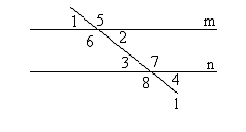 2)Какие из указанных прямых на данных рисунках параллельны? Почему? а)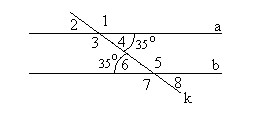 б)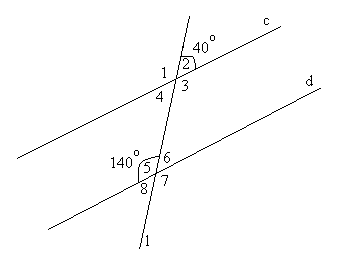 Контрольное задание                                                          2 вариант.В тетрадях запишите только ответы на следующие вопросы.1)Укажите пары накрест лежащих и односторонних углов.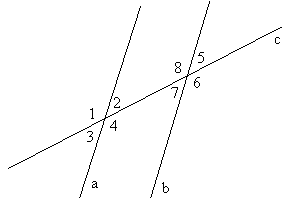 2)какие из указанных прямых на рисунках параллельны? Почему?а)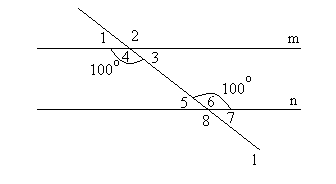 б)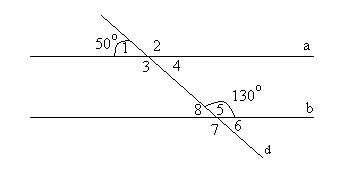 